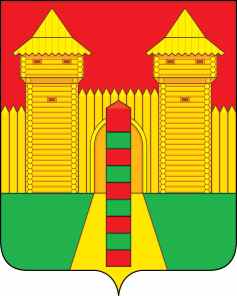 АДМИНИСТРАЦИЯ  МУНИЦИПАЛЬНОГО  ОБРАЗОВАНИЯ «ШУМЯЧСКИЙ   РАЙОН» СМОЛЕНСКОЙ  ОБЛАСТИПОСТАНОВЛЕНИЕот 28.03.2022г. № 164        п. ШумячиВ соответствии с Порядком присвоения адресов объектам недвижимости и установки указателей с названиями улиц и номерами домов в Шумячском городском поселении, утвержденном решением Совета депутатов Шумячского городского                поселения от 3 октября 2006 года № 42  Администрация муниципального образования «Шумячский район»                           Смоленской области  П О С Т А Н О В Л Я Е Т:1. Утвердить прилагаемый реестр улиц и переулков поселка Шумячи                          Смоленской области.          2. Считать утратившим силу постановление Главы муниципального                              образования Шумячское городское поселение от 27.11.2006г.  № 67 «Об утверждении реестра улиц и переулков поселка Шумячи Смоленской области»3.Настоящее постановление вступает в силу со дня его подписания.Рееструлиц и переулков поселка Шумячи Смоленской областиОб утверждении реестра улиц и переулков поселка Шумячи Смоленской области Глава муниципального образования«Шумячский район» Смоленской области          А.Н. ВасильевУТВЕРЖДЕНпостановлением  Администрациимуниципального        образования«Шумячский район» Смоленскойобластиот 28.03.2022 года № 164 №п/пНаименование улицы, переулка1ул.8 Марта2ул.Базарная3ул.Высокая4ул.Гагарина5ул.Дорожная6ул.Ельнинская7ул.Заводская8ул.Заречная9ул.Интернациональная10ул.Кирпичный завод      11ул.Коммунальная12ул.Комсомольская13ул.Лесная14ул.Лесхоз15ул.Луговая16ул.Льнозавод17ул.Маяковского18ул.Мелиоративная19ул.Мира20ул.Музыкальная21ул.Мюдовская22ул.Окружная23ул.Октябрьская24ул.Парковая25ул.Первомайская26ул.Пионерская27ул.Полевая28ул.Понятовская29ул.Почтовая30ул.Пролетарская31ул.Садовая32ул.Санаторная школа33ул.Сельхозтехника34ул.Советская35ул.Советской Армии36ул.Спортивная37ул.Форпост38ул.Школьная39ул.Шумовская40ул.Энергетиков41пер.1-й Заводской42пер.2-й Заводской43пер.Коммунальный44пер.Комсомольский45пер.Пионерский46пер. Советский47пер.1-й Советской Армии48пер. 2-й Советской Армии49пер.Школьный50пер. Гагарина